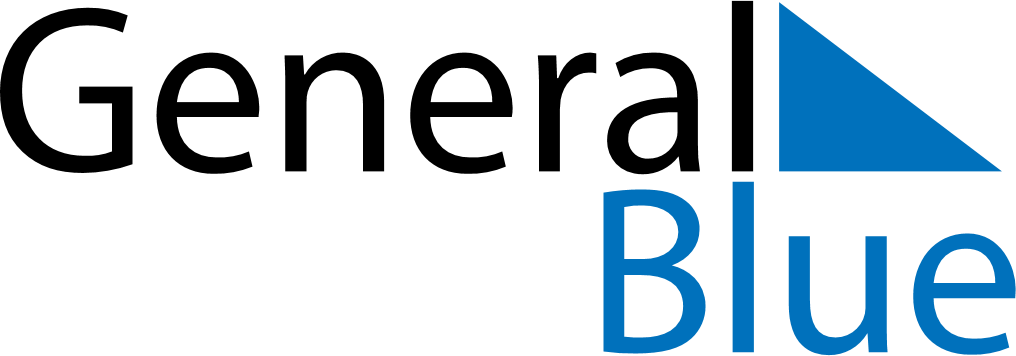 July 2023July 2023July 2023July 2023ColombiaColombiaColombiaMondayTuesdayWednesdayThursdayFridaySaturdaySaturdaySunday11234567889Saints Peter and Paul10111213141515161718192021222223Independence Day242526272829293031